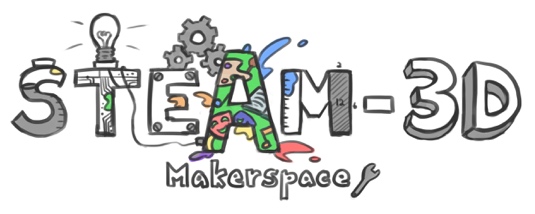 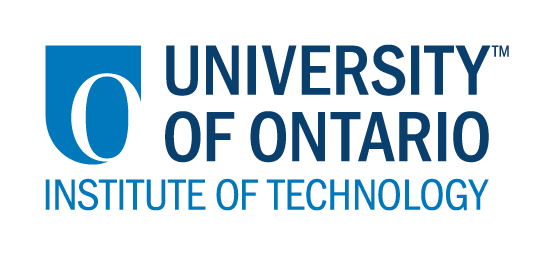 CODE/MOE/UOIT Makerspaces Project Lesson Plan: Grade 1 Science:  Making a device that uses energyBig Ideas :Everything that happens in the world around us is the result of the use of a form of energy.Humans need to be responsible for the way in which we use energy.
Curriculum Overall Expectations :Assess uses of energy at home, at school, and in the community, and suggest ways to use less energy;Investigate how different types of energy are used in daily life;Demonstrate an understanding that energy is something that is needed to make things happen.
Big Ideas :Everything that happens in the world around us is the result of the use of a form of energy.Humans need to be responsible for the way in which we use energy.
Curriculum Overall Expectations :Assess uses of energy at home, at school, and in the community, and suggest ways to use less energy;Investigate how different types of energy are used in daily life;Demonstrate an understanding that energy is something that is needed to make things happen.
Big Ideas :Everything that happens in the world around us is the result of the use of a form of energy.Humans need to be responsible for the way in which we use energy.
Curriculum Overall Expectations :Assess uses of energy at home, at school, and in the community, and suggest ways to use less energy;Investigate how different types of energy are used in daily life;Demonstrate an understanding that energy is something that is needed to make things happen.
Big Ideas :Everything that happens in the world around us is the result of the use of a form of energy.Humans need to be responsible for the way in which we use energy.
Curriculum Overall Expectations :Assess uses of energy at home, at school, and in the community, and suggest ways to use less energy;Investigate how different types of energy are used in daily life;Demonstrate an understanding that energy is something that is needed to make things happen.
Learning Goals :“We are learning to… “Come up with and make a device that uses energy to work (for example a kite that uses wind energy to soar; an instrument that uses muscular energy to emit a sound)Success Criteria :  “We will be successful when…”We research and choose a device to makeWe plan our making based on the type of energy we want to useWe make our deviceWe use appropriate unit vocabulary to describe the ways in which we researched, explored, and made observations during the making phaseSuccess Criteria :  “We will be successful when…”We research and choose a device to makeWe plan our making based on the type of energy we want to useWe make our deviceWe use appropriate unit vocabulary to describe the ways in which we researched, explored, and made observations during the making phaseSuccess Criteria :  “We will be successful when…”We research and choose a device to makeWe plan our making based on the type of energy we want to useWe make our deviceWe use appropriate unit vocabulary to describe the ways in which we researched, explored, and made observations during the making phaseLesson Overview:During this series of lessons, the student will :Identify common objects that use energy (for example flashlights, light bulbs, computers, cars, video games)Make a device that is powered by an energy source (for example a kite that uses wind energy to soar; an instrument that uses muscular energy to emit a sound)Follow the technological problem-solving steps Use appropriate vocabularyUse Augmented Reality technology (and other technologies) to communicate resultsLesson Overview:During this series of lessons, the student will :Identify common objects that use energy (for example flashlights, light bulbs, computers, cars, video games)Make a device that is powered by an energy source (for example a kite that uses wind energy to soar; an instrument that uses muscular energy to emit a sound)Follow the technological problem-solving steps Use appropriate vocabularyUse Augmented Reality technology (and other technologies) to communicate resultsLesson Overview:During this series of lessons, the student will :Identify common objects that use energy (for example flashlights, light bulbs, computers, cars, video games)Make a device that is powered by an energy source (for example a kite that uses wind energy to soar; an instrument that uses muscular energy to emit a sound)Follow the technological problem-solving steps Use appropriate vocabularyUse Augmented Reality technology (and other technologies) to communicate resultsLesson Overview:During this series of lessons, the student will :Identify common objects that use energy (for example flashlights, light bulbs, computers, cars, video games)Make a device that is powered by an energy source (for example a kite that uses wind energy to soar; an instrument that uses muscular energy to emit a sound)Follow the technological problem-solving steps Use appropriate vocabularyUse Augmented Reality technology (and other technologies) to communicate resultsMaterials and Technology to be used :Raw material that students need to combine to make devicesLegoWoodPlasticGlassCardboardCottonAluminum foil, cans, etc.Paper towel rollsGlue sticksGlue gunsYoghurt tubsBalloonsModeling clayMarshmallowsWire or stringScissors ipadsCamerasLaptopsAugmented Reality and apps (Aurasma, WeDo 2)Materials and Technology to be used :Raw material that students need to combine to make devicesLegoWoodPlasticGlassCardboardCottonAluminum foil, cans, etc.Paper towel rollsGlue sticksGlue gunsYoghurt tubsBalloonsModeling clayMarshmallowsWire or stringScissors ipadsCamerasLaptopsAugmented Reality and apps (Aurasma, WeDo 2)Materials and Technology to be used :Raw material that students need to combine to make devicesLegoWoodPlasticGlassCardboardCottonAluminum foil, cans, etc.Paper towel rollsGlue sticksGlue gunsYoghurt tubsBalloonsModeling clayMarshmallowsWire or stringScissors ipadsCamerasLaptopsAugmented Reality and apps (Aurasma, WeDo 2)Materials and Technology to be used :Raw material that students need to combine to make devicesLegoWoodPlasticGlassCardboardCottonAluminum foil, cans, etc.Paper towel rollsGlue sticksGlue gunsYoghurt tubsBalloonsModeling clayMarshmallowsWire or stringScissors ipadsCamerasLaptopsAugmented Reality and apps (Aurasma, WeDo 2)Adaptations /Modifications : Provide students with examples and models of devices that use energy (when required by students)Use visual aidsStudents can choose how they will communicate their results/presentGive more time to certain students for the taskHave students who are creative/strong in Science build more complex structuresSuggest that students identify a problem that needs to be solvedAdaptations /Modifications : Provide students with examples and models of devices that use energy (when required by students)Use visual aidsStudents can choose how they will communicate their results/presentGive more time to certain students for the taskHave students who are creative/strong in Science build more complex structuresSuggest that students identify a problem that needs to be solvedAdaptations /Modifications : Provide students with examples and models of devices that use energy (when required by students)Use visual aidsStudents can choose how they will communicate their results/presentGive more time to certain students for the taskHave students who are creative/strong in Science build more complex structuresSuggest that students identify a problem that needs to be solvedAdaptations /Modifications : Provide students with examples and models of devices that use energy (when required by students)Use visual aidsStudents can choose how they will communicate their results/presentGive more time to certain students for the taskHave students who are creative/strong in Science build more complex structuresSuggest that students identify a problem that needs to be solvedMINDS ON:  Getting StartedMINDS ON:  Getting StartedMINDS ON:  Getting StartedMINDS ON:  Getting StartedDuring this phase, the teacher will : Show videos on types of energy and conduct a discussionModel a think-pair-share and have the students conduct oneAsk open-ended questions on the differences and similarities of different types of energyDuring this phase, the students will : Do a think-pair-shareFill out a KWL chartAsk any questions they may haveDuring this phase, the students will : Do a think-pair-shareFill out a KWL chartAsk any questions they may haveDuring this phase, the students will : Do a think-pair-shareFill out a KWL chartAsk any questions they may haveDescribe how you will introduce the learning activity to your students. What key questions will you ask? How will you gather diagnostic or formative data about the students’ current levels of understanding? How will students be grouped? How will materials be distributed? Diagnostic Information: the KWL chartChallenge : We can make music using muscular energy. Invent a device that uses some sort of energy (for example muscular energy, wind energy, elastic energy, electric energy etc.).In teams of 2 or 3, students will make a device that uses energy to work.Describe how you will introduce the learning activity to your students. What key questions will you ask? How will you gather diagnostic or formative data about the students’ current levels of understanding? How will students be grouped? How will materials be distributed? Diagnostic Information: the KWL chartChallenge : We can make music using muscular energy. Invent a device that uses some sort of energy (for example muscular energy, wind energy, elastic energy, electric energy etc.).In teams of 2 or 3, students will make a device that uses energy to work.Describe how you will introduce the learning activity to your students. What key questions will you ask? How will you gather diagnostic or formative data about the students’ current levels of understanding? How will students be grouped? How will materials be distributed? Diagnostic Information: the KWL chartChallenge : We can make music using muscular energy. Invent a device that uses some sort of energy (for example muscular energy, wind energy, elastic energy, electric energy etc.).In teams of 2 or 3, students will make a device that uses energy to work.Describe how you will introduce the learning activity to your students. What key questions will you ask? How will you gather diagnostic or formative data about the students’ current levels of understanding? How will students be grouped? How will materials be distributed? Diagnostic Information: the KWL chartChallenge : We can make music using muscular energy. Invent a device that uses some sort of energy (for example muscular energy, wind energy, elastic energy, electric energy etc.).In teams of 2 or 3, students will make a device that uses energy to work.ACTION:  Working on itACTION:  Working on itACTION:  Working on itACTION:  Working on itDuring this phase, the teacher will :Provide students with materialsRemind students of the different types of energyAsk questionsObserve students and give them formative feedbackOrganize student-teacher conferences to give students descriptive feedbackDuring this phase, the teacher will :Provide students with materialsRemind students of the different types of energyAsk questionsObserve students and give them formative feedbackOrganize student-teacher conferences to give students descriptive feedbackDuring this phase, the teacher will :Provide students with materialsRemind students of the different types of energyAsk questionsObserve students and give them formative feedbackOrganize student-teacher conferences to give students descriptive feedbackDuring this phase, students will :Make prototype sketchesChoose appropriate materialsFollow their “roadmaps”Make their deviceParticipate in student-teacher conferences to get descriptive feedback from the teacherDescribe the task(s) in which your students will be engaged. What misconceptions or difficulties do you think they might experience? How will they demonstrate their understanding of the concept? How will you gather your assessment data (e.g., checklist, anecdotal records)? What extension activities will you provide? “Evaluation by triangulation”ConversationsObservation sheetPeer evaluationAssessed on what was madeExtension activities :Make a device that is more complexMake a device that uses several sources of energyIntegrate renewable energy sourcesUse another technology to communicate their resultsDescribe the task(s) in which your students will be engaged. What misconceptions or difficulties do you think they might experience? How will they demonstrate their understanding of the concept? How will you gather your assessment data (e.g., checklist, anecdotal records)? What extension activities will you provide? “Evaluation by triangulation”ConversationsObservation sheetPeer evaluationAssessed on what was madeExtension activities :Make a device that is more complexMake a device that uses several sources of energyIntegrate renewable energy sourcesUse another technology to communicate their resultsDescribe the task(s) in which your students will be engaged. What misconceptions or difficulties do you think they might experience? How will they demonstrate their understanding of the concept? How will you gather your assessment data (e.g., checklist, anecdotal records)? What extension activities will you provide? “Evaluation by triangulation”ConversationsObservation sheetPeer evaluationAssessed on what was madeExtension activities :Make a device that is more complexMake a device that uses several sources of energyIntegrate renewable energy sourcesUse another technology to communicate their resultsDescribe the task(s) in which your students will be engaged. What misconceptions or difficulties do you think they might experience? How will they demonstrate their understanding of the concept? How will you gather your assessment data (e.g., checklist, anecdotal records)? What extension activities will you provide? “Evaluation by triangulation”ConversationsObservation sheetPeer evaluationAssessed on what was madeExtension activities :Make a device that is more complexMake a device that uses several sources of energyIntegrate renewable energy sourcesUse another technology to communicate their resultsConsolidation:  Reflectiing and ConnectingConsolidation:  Reflectiing and ConnectingConsolidation:  Reflectiing and ConnectingConsolidation:  Reflectiing and ConnectingDuring this phase, the teacher will : Ask students the following questions:What did you find difficult?What could you have changed to improve your project?Does your device use other types of energy?Review key concepts and vocabulary During this phase, the teacher will : Ask students the following questions:What did you find difficult?What could you have changed to improve your project?Does your device use other types of energy?Review key concepts and vocabulary The student will :Present their project : students will explain to the class the types of energy their device usesUse Augmented Reality to communicate resultsDo a self-evaluation based on the success criteriaThe student will :Present their project : students will explain to the class the types of energy their device usesUse Augmented Reality to communicate resultsDo a self-evaluation based on the success criteriaHow will you select the individual students or groups of students who are to share their work with the class (i.e., to demonstrate a variety of strategies, to show different types of representations, to illustrate a key concept)? What key questions will you ask during the debriefing? All students have to share their discoveries and what they learned. How will you select the individual students or groups of students who are to share their work with the class (i.e., to demonstrate a variety of strategies, to show different types of representations, to illustrate a key concept)? What key questions will you ask during the debriefing? All students have to share their discoveries and what they learned. How will you select the individual students or groups of students who are to share their work with the class (i.e., to demonstrate a variety of strategies, to show different types of representations, to illustrate a key concept)? What key questions will you ask during the debriefing? All students have to share their discoveries and what they learned. How will you select the individual students or groups of students who are to share their work with the class (i.e., to demonstrate a variety of strategies, to show different types of representations, to illustrate a key concept)? What key questions will you ask during the debriefing? All students have to share their discoveries and what they learned. 